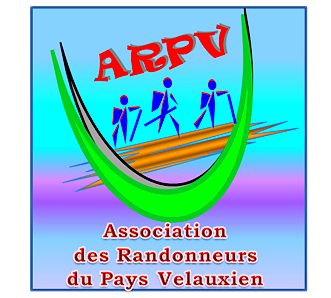 DIMANCHE 03 décembre 2023Crête du Luberon depuis Vaugines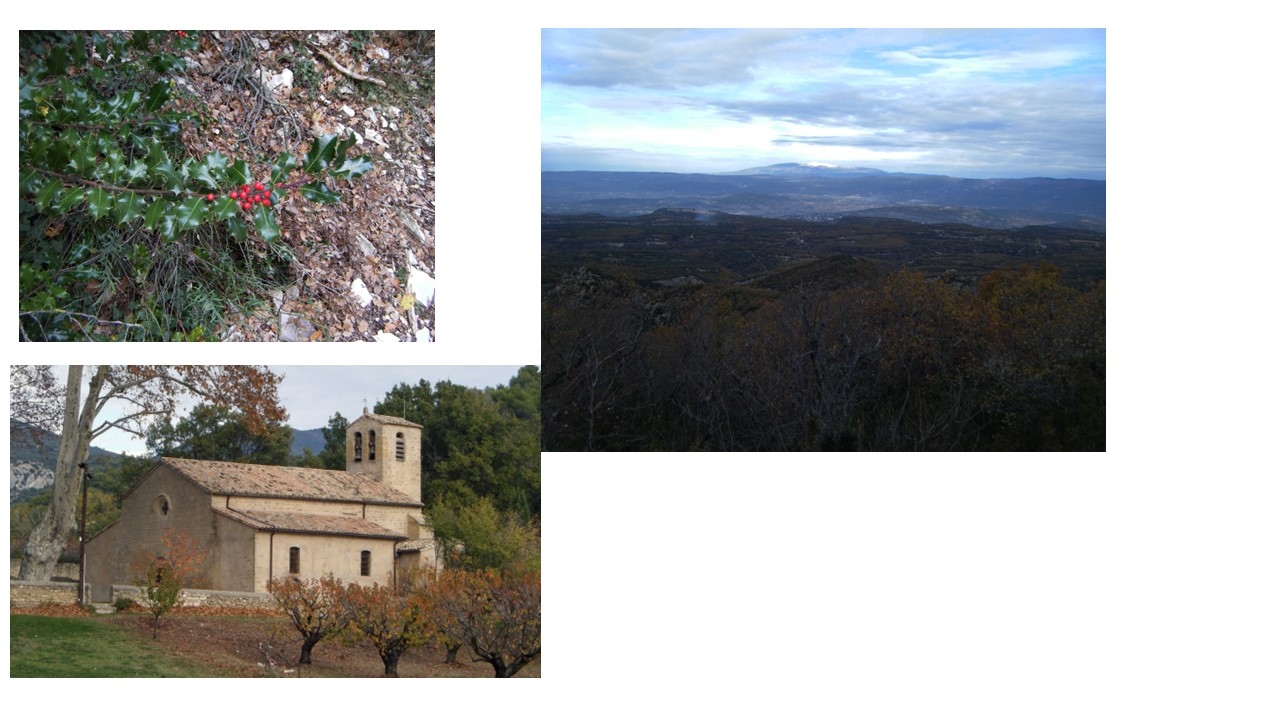  Carte IGN 3243 OTCommentaire : Randonnée offrant une belle vue sur le mont Ventoux sans aucune difficulté, si ce n’est la rude montée depuis Vaugines jusqu’à la crête du Luberon. Itinéraire: 	VELAUX Traverser Eguilles, continuer sur Rognes puis Cadenet. A Cadenet prendre la direction de Vaugines. A Vaugines, prendre la direction de Cucuron, à la sortie du village se garer sur le parking du boulodrome à droite, situé en face de l’église Saint Barthélémy.    GPS : Décimal 43. 77856 N  5. 41731 E             ou DMS 43° 46' 42.82"N 5° 25' 2.32"ERando reconnue par : Gérard Colonna, Joseph Mathonnet.Tel Gérard 06 72 97 94 38Rendez-vous8 h 15–P. ALDIDépart8h30Longueur12 kmDurée (hors arrêts)5 h 00PénibilitéP2TechnicitéT1Dénivelé570 mTrajet voiture Km44 kmsTrajet en kmTrajet en kmKm A.R.Tarif au KmEurosCoût voiturePéage A.R.Total coûtTransportEurosTotal coûtTransportEuros4444880.25222222Coût à diviser par le nombre total de personnes dans le véhiculePar 2 :  11 €             Par 3 : 7,33 €                   Par 4 : 5,5  €           Par 5 : 4,40 € Coût à diviser par le nombre total de personnes dans le véhiculePar 2 :  11 €             Par 3 : 7,33 €                   Par 4 : 5,5  €           Par 5 : 4,40 € Coût à diviser par le nombre total de personnes dans le véhiculePar 2 :  11 €             Par 3 : 7,33 €                   Par 4 : 5,5  €           Par 5 : 4,40 € Coût à diviser par le nombre total de personnes dans le véhiculePar 2 :  11 €             Par 3 : 7,33 €                   Par 4 : 5,5  €           Par 5 : 4,40 € Coût à diviser par le nombre total de personnes dans le véhiculePar 2 :  11 €             Par 3 : 7,33 €                   Par 4 : 5,5  €           Par 5 : 4,40 € Coût à diviser par le nombre total de personnes dans le véhiculePar 2 :  11 €             Par 3 : 7,33 €                   Par 4 : 5,5  €           Par 5 : 4,40 € 